IDENTIFICACIÓN:VALOR DEL PROYECTO POR FUENTES DE FINANCIACIÓN:EVALUACION DE RESULTADOS: El informe cuenta con los siguientes formatos:ANTECEDENTES DEL PROYECTO (se debe realizar una breve reseña del proyecto ejemplo: Modificaciones POA, requerimientos o recomendaciones anteriormente solicitadas, etc.)OBSERVACIONES A LA INFORMACIÓN PRESENTADA. (evaluación del avance y/o cumplimiento de cada una de las metas).De la ejecución física  y/o técnica de las metas y actividades Objetivo General: (Describa el Objetivo General)De la ejecución financiera de la actividades  (De acuerdo a la información allegada en los informes de avance y/o finales, se debe diligenciar el siguiente cuadro)5. CONCLUSIONES Y RECOMENDACIONES: (Descripción cualitativa de los resultados de la evaluación y de los aspectos a ser aclarados, corregidos, ajustados o complementados por la Corporación ejecutora del proyecto, cuando sea el caso.)  En conclusión el informe:Es el concepto de,Reviso: MINISTERIO DE AMBIENTE Y DESARROLLO SOSTENIBLECONCEPTO DE EVALUACIÓNINFORME DE AVANCE Y/O FINALPROYECTOS DE INVERSIÓNFONDO DE COMPENSACIÓN AMBIENTAL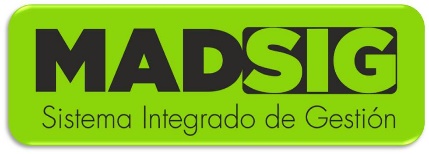                         Versión 1Vigencia :08/08/2014                F-E-GIP-19NOMBRE DEL PROYECTO:CORPORACIÓN:No RESOLUCIÓN Y FECHA:FECHA DE INICIO DEL PROYECTO:TIPO DE INFORMEFECHA DE CORTE DEL INFORME PRESENTADO:Ejec – 1 “Ejecución de metas físicas”Ejec – 2 “Ejecución física de actividades por meta”Ejec – 3 “Ejecución financiera actividades”Ejec – 4 “Seguimiento a la ejecución presupuestal por categoría de inversión”Ejec – 5 “Descripción de avance en la ejecución”Informe Ejecutivo (solo para informes finales)Documentos y/o soportes anexosOBJETIVO ESPECÍFICO 1 : (Describa el objetivo)OBJETIVO ESPECÍFICO 1 : (Describa el objetivo)OBJETIVO ESPECÍFICO 1 : (Describa el objetivo)OBJETIVO ESPECÍFICO 1 : (Describa el objetivo)Meta: 1. (Describa la Meta)	Avance: (Describa el avance físico de la Meta).Meta: 1. (Describa la Meta)	Avance: (Describa el avance físico de la Meta).Meta: 1. (Describa la Meta)	Avance: (Describa el avance físico de la Meta).Meta: 1. (Describa la Meta)	Avance: (Describa el avance físico de la Meta).ACTIVIDADESACTIVIDADESACTIVIDADESACTIVIDADESDESCRIPCIÓNAVANCEAVANCEOBSERVACIÓN1.1.1 OBJETIVO ESPECÍFICO 2: (Describa el objetivo)OBJETIVO ESPECÍFICO 2: (Describa el objetivo)OBJETIVO ESPECÍFICO 2: (Describa el objetivo)OBJETIVO ESPECÍFICO 2: (Describa el objetivo)Meta: 2.1. (Describa la Meta)	Avance: (Describa el avance físico de la Meta).Meta: 2.1. (Describa la Meta)	Avance: (Describa el avance físico de la Meta).Meta: 2.1. (Describa la Meta)	Avance: (Describa el avance físico de la Meta).Meta: 2.1. (Describa la Meta)	Avance: (Describa el avance físico de la Meta).ACTIVIDADESACTIVIDADESACTIVIDADESACTIVIDADESDESCRIPCIÓNDESCRIPCIÓNAVANCEOBSERVACIÓN2.1.12.1.12.1.22.1.2Cifras: En  pesosCifras: En  pesosFirma:Nombre del evaluador:Cargo:Dependencia:No telefónico:Correo electrónico:Fecha: